Rekenen 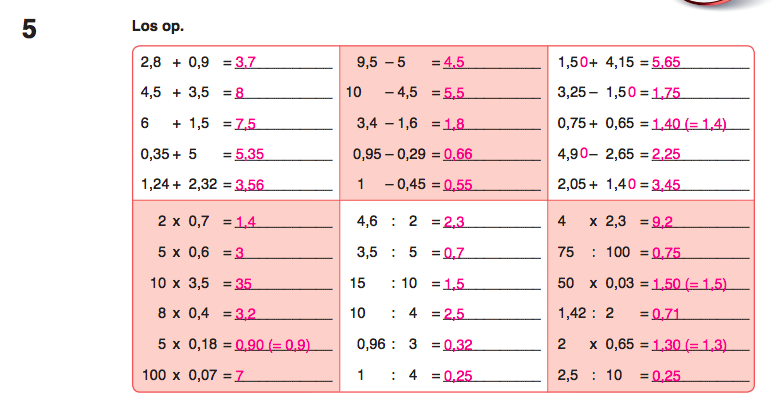 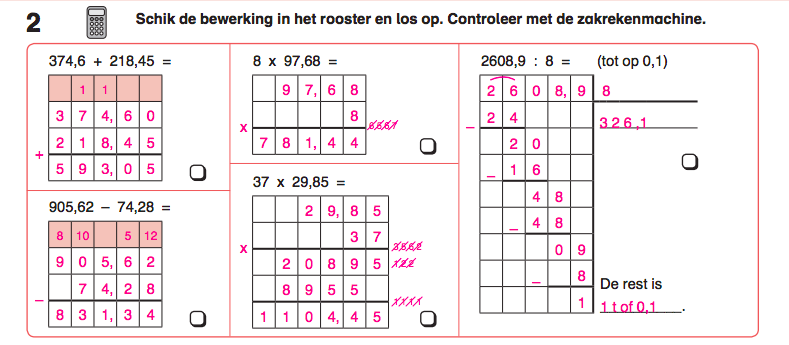 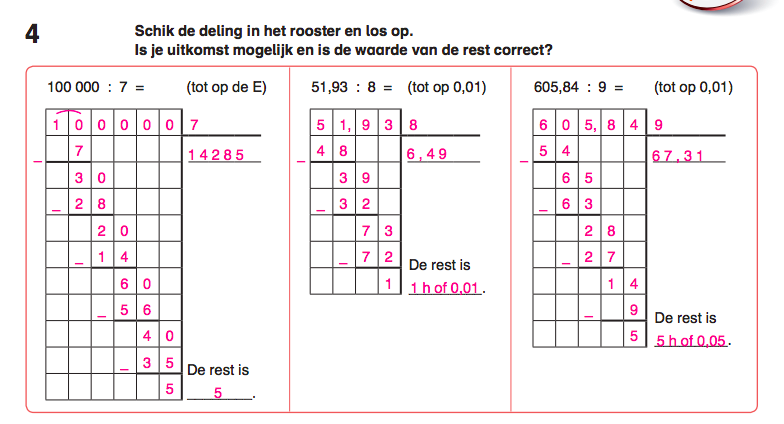 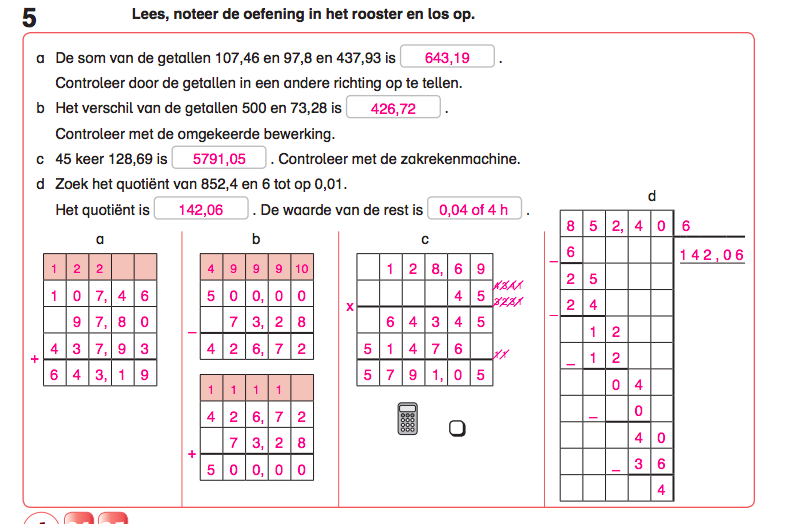 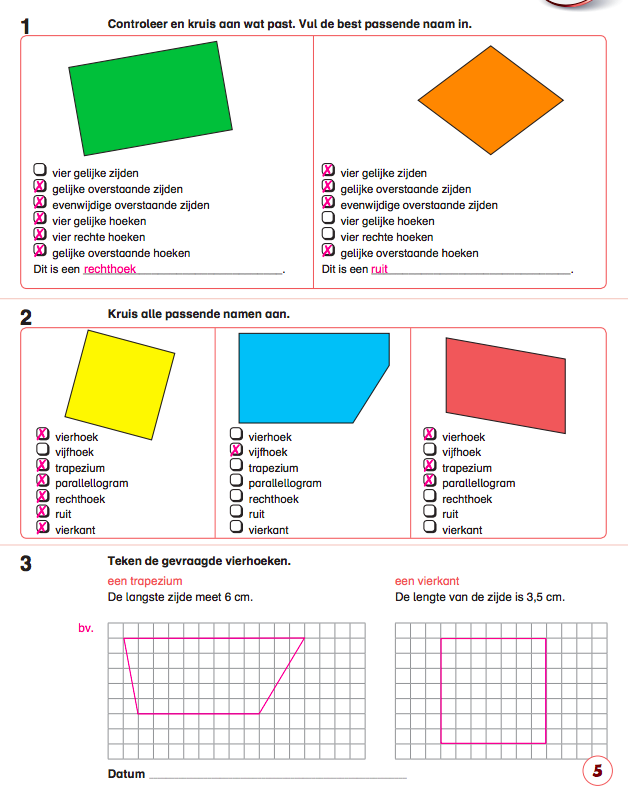 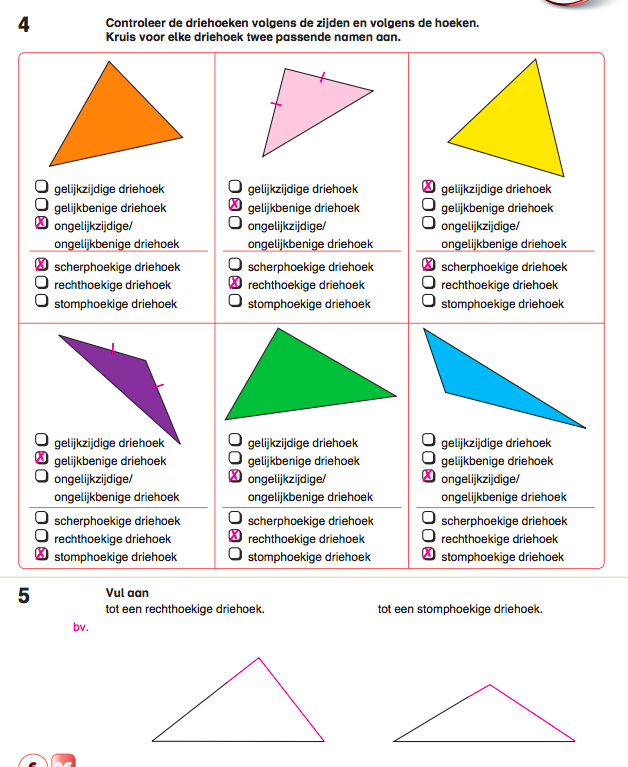 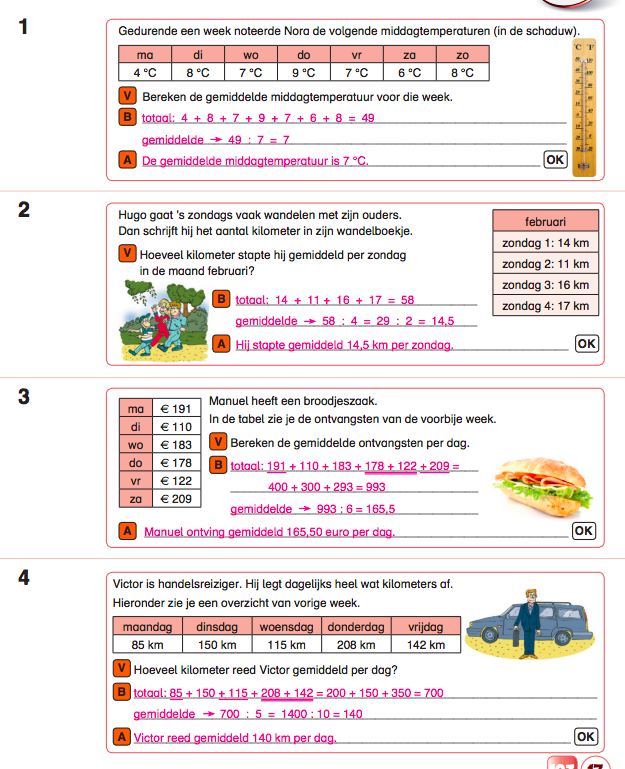 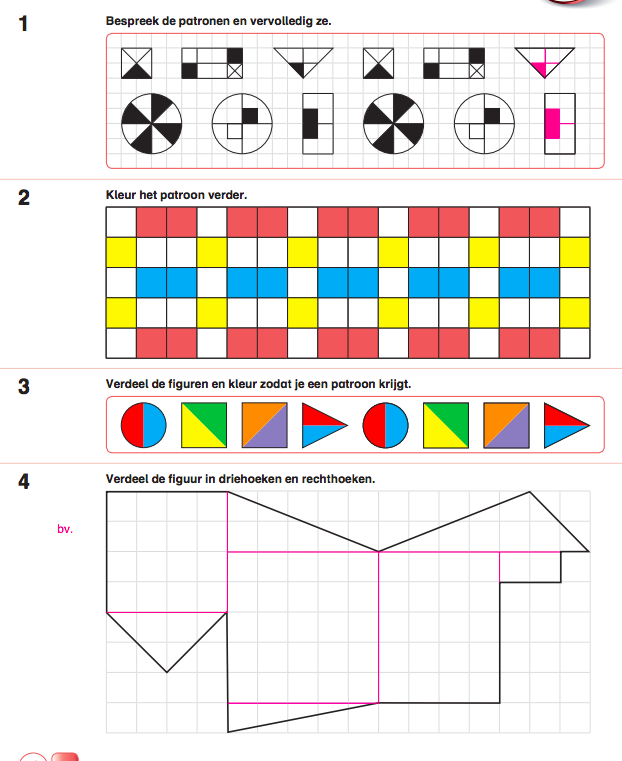 Taal 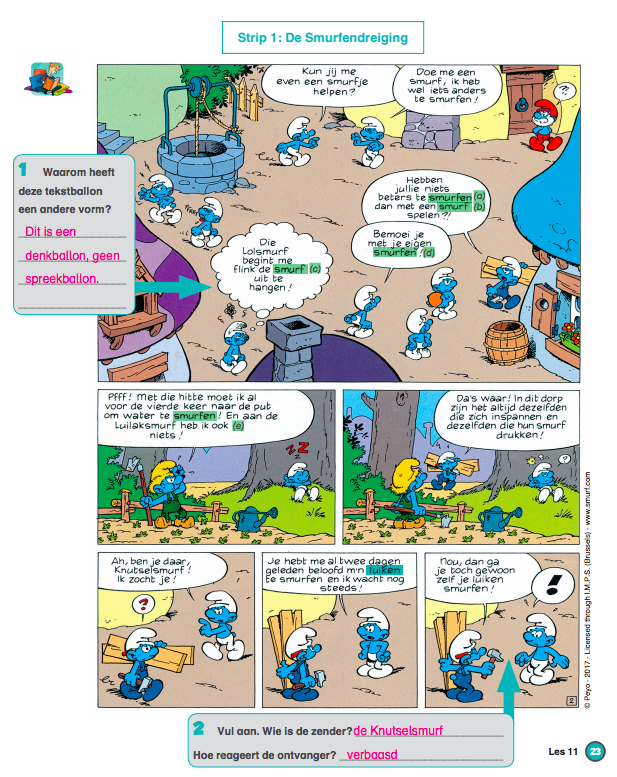 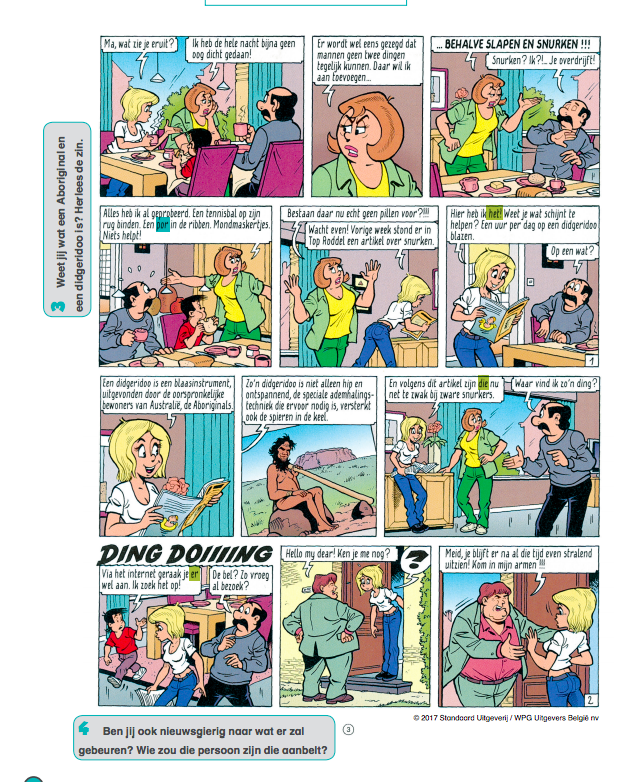 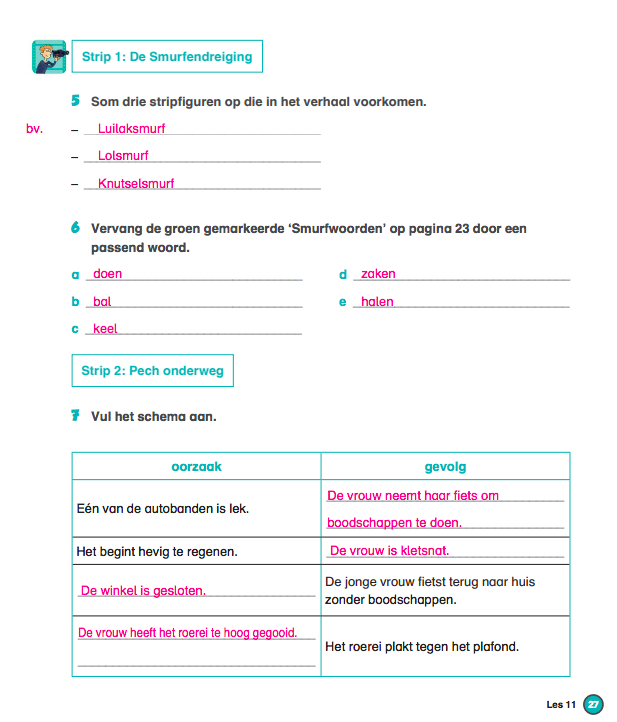 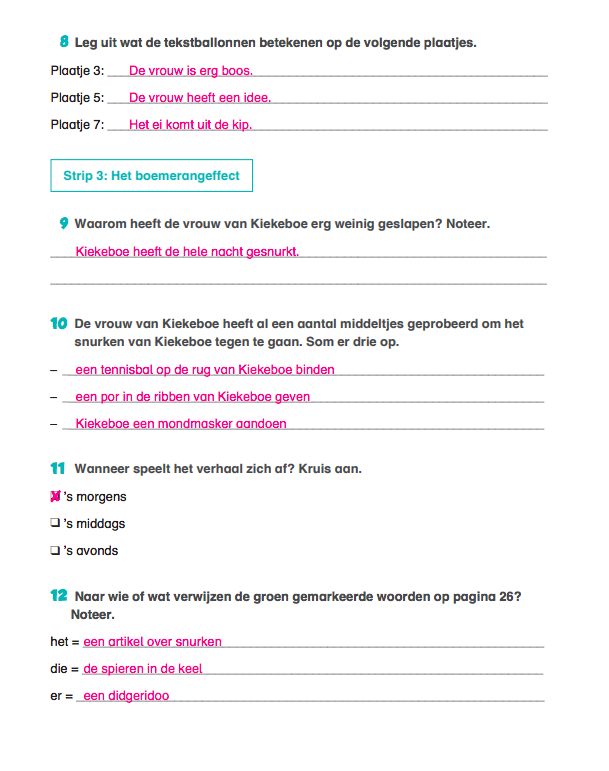 Spelling 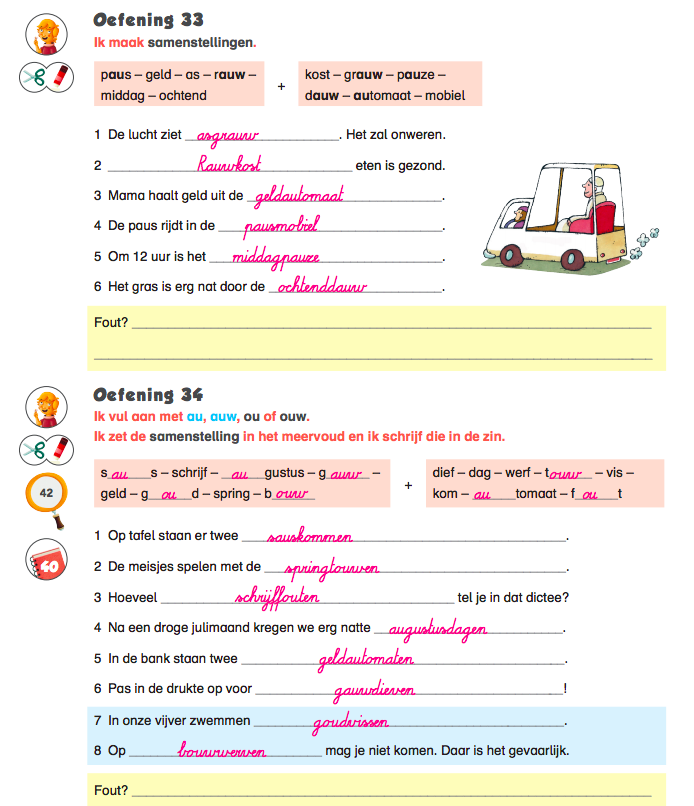 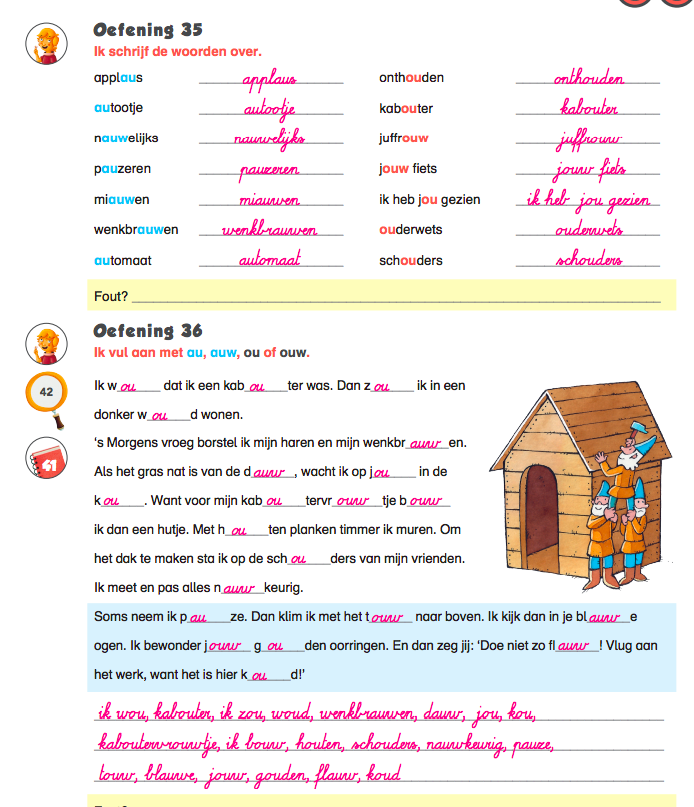 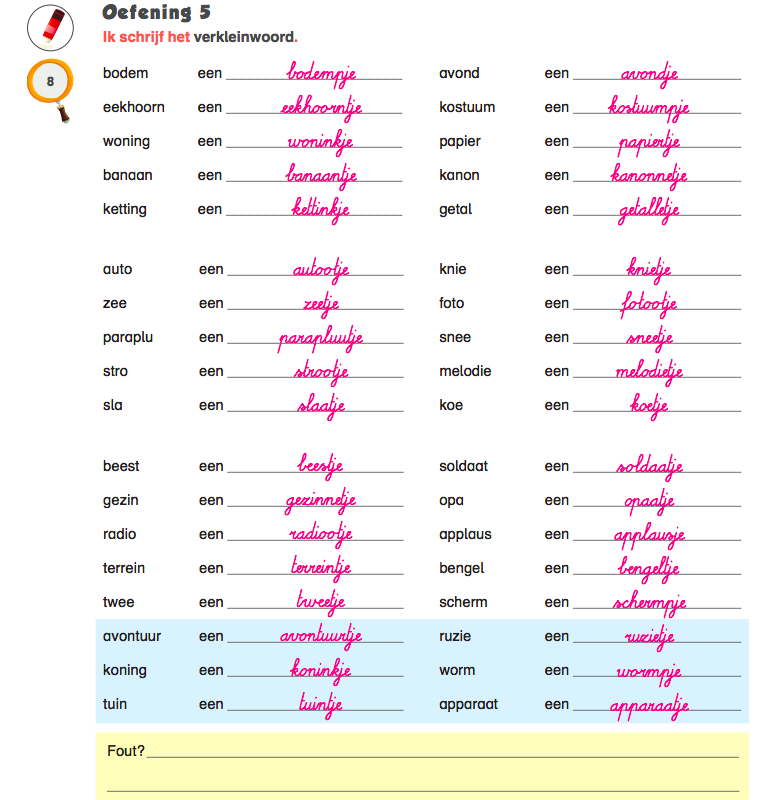 